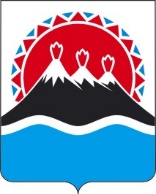 П О С Т А Н О В Л Е Н И ЕГУБЕРНАТОРА КАМЧАТСКОГО КРАЯг. Петропавловск-КамчатскийВ соответствии с пунктом 6 статьи 181 Федерального закона от 25.07.2002 № 115-ФЗ «О правовом положении иностранных граждан в Российской Федерации», постановлением Правительства Российской Федерации от 07.12.2015 № 1327 «Об утверждении Правил определения срока приведения хозяйствующими субъектами, осуществляющими деятельность на территории субъекта Российской Федерации, численности используемых ими иностранных работников в соответствие с запретом на привлечение такими хозяйствующими субъектами иностранных граждан, осуществляющих трудовую деятельность на основании патентов, по отдельным видам экономической деятельности, установленным высшим должностным лицом субъекта Российской Федерации (руководителем высшего исполнительного органа государственной власти субъекта Российской Федерации)»ПОСТАНОВЛЯЮ:Установить на 2023 год запрет на привлечение хозяйствующими субъектами, осуществляющими деятельность на территории Камчатского края, иностранных граждан, осуществляющих трудовую деятельность на основании патентов, по следующим видам экономической деятельности, предусмотренным Общероссийским классификатором видов экономической деятельности                      (ОК 029-2014 (КДЕС Ред. 2) (далее – запрет):  1)	охота, отлов и отстрел диких животных, включая предоставление услуг в этих областях (код 01.70), за исключением привлечения иностранных граждан по профессии подсобный рабочий;2)	производство молока (кроме сырого) и молочной продукции (код 10.51), за исключением привлечения иностранных граждан по профессиям: мойщик оборудования, уборщик производственных помещений, уборщик служебных помещений, уборщик территории;3)	производство детского питания и диетических пищевых продуктов (код 10.86), за исключением привлечения иностранных граждан по профессиям: мойщик оборудования, уборщик производственных помещений, уборщик служебных помещений, уборщик территории;4)	производство пива (код 11.05);5)	производство безалкогольных напитков; производство упакованных питьевых вод, включая минеральные воды (код 11.07), за исключением привлечения иностранных граждан по профессиям: мойщик оборудования, уборщик производственных помещений, уборщик служебных помещений, уборщик территории;6)	обеспечение электрической энергией, газом и паром; кондиционирование воздуха (код 35);7)	забор, очистка и распределение воды (код 36);8)       сбор неопасных отходов (код 38.11);9)	деятельность по предоставлению продуктов питания и напитков (код 56), за исключением привлечения иностранных граждан по профессиям: кухонный рабочий, мойщик посуды, повар, подсобный рабочий, уборщик производственных помещений, уборщик служебных помещений, уборщик территории;10)	деятельность по трудоустройству и подбору персонала (код 78);11)	деятельность туристических агентств и прочих организаций, предоставляющих услуги в сфере туризма (код 79), за исключением привлечения иностранных граждан по профессиям: кухонный рабочий, мойщик посуды, повар, подсобный рабочий, уборщик производственных помещений, уборщик служебных помещений, уборщик территории;12)	деятельность по обеспечению безопасности и проведению расследований (код 80);13)	образование (код 85), за исключением профессий: уборщик производственных помещений, уборщик служебных помещений, уборщик территории;14)	деятельность по уходу с обеспечением проживания (код 87), за исключением привлечения иностранных граждан по профессиям: уборщик производственных помещений, уборщик служебных помещений, уборщик территории;15)	деятельность библиотек и архивов (код 91.01), за исключением привлечения иностранных граждан по профессиям: уборщик производственных помещений, уборщик служебных помещений, уборщик территории.2.	Определить срок приведения хозяйствующими субъектами, осуществляющими деятельность на территории Камчатского края, численности используемых ими иностранных работников в соответствии с запретом – до 1 января 2023 года.Срок, предусмотренный абзацем первым настоящей части, распространяется на каждый вид экономической деятельности, в котором установлен запрет. 3.	Настоящее постановление вступает в силу через 10 дней после дня его официального опубликования.ПОЯСНИТЕЛЬНАЯ ЗАПИСКА к проекту постановления Губернатора Камчатского края «Об установлении на 2023 год запрета на привлечение хозяйствующими субъектами, 
осуществляющими деятельность на территории Камчатского края, иностранных граждан, осуществляющих трудовую деятельность на основании патентов, по отдельным видам экономической деятельности»Настоящий проект постановления Губернатора Камчатского края 
«Об установлении на 2023 год запрета на привлечение хозяйствующими 
субъектами, осуществляющими деятельность на территории Камчатского края, иностранных граждан, осуществляющих трудовую деятельность на основании 
патентов, по отдельным видам экономической деятельности» (далее 
соответственно – проект постановления Губернатора, запрет) разработан в 
соответствии с Федеральным законом от 25.07.2002 № 115-ФЗ «О правовом 
положении иностранных граждан в Российской Федерации» (пункт 6 статьи 181).                                                                                    Основными целями установления запрета является обеспечение 
безопасности граждан, поддержание оптимального баланса трудовых ресурсов, необходимость трудоустройства в приоритетном порядке российских граждан, 
сокращение нарушений миграционного законодательства Российской Федерации.Запросы о целесообразности введения запрета на привлечение 
хозяйствующими субъектами, осуществляющими деятельность на территории Камчатского края, иностранных граждан, осуществляющих трудовую 
деятельность на основании патентов, по отдельным видам экономической 
деятельности на 2023 год направлялись во все отраслевые исполнительные органы государственной власти Камчатского края и УМВД России по Камчатскому краю.На основании полученных предложений от отраслевых 
исполнительных органов государственной власти Камчатского края и УМВД 
России по Камчатскому краю и экономической целесообразности, был разработан настоящий проект по введению запрета на выдачу патентов в отдельных видах экономической деятельности на 2023 год.В целях планомерного замещения иностранной рабочей силы, 
осуществляющей трудовую деятельность по патентам, в соответствии с 
потребностями рынка труда Камчатского края, учитывая действующий запрет на 2022 год установленный постановлением Губернатора Камчатского края от 01.10.2021 № 144, проектом постановления Губернатора предлагается 
пролонгировать на 2023 год запрет на привлечение иностранных работников по 
патентам в 15 видах экономической деятельности, исключить один вид 
экономической деятельности «предоставление социальных услуг без обеспечения проживания (код 88) и включить один вид экономической деятельности «сбор 
неопасных отходов (код 38.11)». Учитывая вышеизложенное, настоящим проектом постановления 
Губернатора Камчатского края, предложено ввести запрет в следующие виды 
экономической деятельности:1)	охота, отлов и отстрел диких животных, включая предоставление услуг в этих областях (код 01.70), за исключением привлечения иностранных граждан по профессии подсобный рабочий;2)	производство молока (кроме сырого) и молочной продукции (код 10.51), за исключением привлечения иностранных граждан по профессиям: мойщик оборудования, уборщик производственных помещений, уборщик служебных помещений, уборщик территории;3)	производство детского питания и диетических пищевых продуктов (код 10.86), за исключением привлечения иностранных граждан по профессиям: мойщик оборудования, уборщик производственных помещений, уборщик служебных помещений, уборщик территории;4)	производство пива (код 11.05);5)	производство безалкогольных напитков; производство упакованных питьевых вод, включая минеральные воды (код 11.07), за исключением привлечения иностранных граждан по профессиям: мойщик оборудования, уборщик производственных помещений, уборщик служебных помещений, уборщик территории;6)	обеспечение электрической энергией, газом и паром; кондиционирование воздуха (код 35);7)	забор, очистка и распределение воды (код 36);8)       сбор неопасных отходов (код 38.11);9)	деятельность по предоставлению продуктов питания и напитков (код 56), за исключением привлечения иностранных граждан по профессиям: кухонный рабочий, мойщик посуды, повар, подсобный рабочий, уборщик производственных помещений, уборщик служебных помещений, уборщик территории;10)	деятельность по трудоустройству и подбору персонала (код 78);11)	деятельность туристических агентств и прочих организаций, предоставляющих услуги в сфере туризма (код 79), за исключением привлечения иностранных граждан по профессиям: кухонный рабочий, мойщик посуды, повар, подсобный рабочий, уборщик производственных помещений, уборщик служебных помещений, уборщик территории;12)	деятельность по обеспечению безопасности и проведению расследований (код 80);13)	образование (код 85), за исключением профессий: уборщик производственных помещений, уборщик служебных помещений, уборщик территории;14)	деятельность по уходу с обеспечением проживания (код 87), за исключением привлечения иностранных граждан по профессиям: уборщик производственных помещений, уборщик служебных помещений, уборщик территории;15)	деятельность библиотек и архивов (код 91.01), за исключением привлечения иностранных граждан по профессиям: уборщик производственных помещений, уборщик служебных помещений, уборщик территории.Установить срок приведения хозяйствующими субъектами, 
осуществляющими деятельность на территории Камчатского края, численности 
используемых ими иностранных работников в соответствии с запретом, 
установленным настоящим постановлением, до 1 января 2023 года.Введение запрета на привлечение иностранных работников в указанных 
сферах деятельности может быть компенсировано путем замещения вакантных 
рабочих мест российскими гражданами, обратившимися в службу занятости 
населения Камчатского края. Безработные граждане заместят освободившиеся 
рабочие места, на которых ранее осуществляли трудовую деятельность
 иностранные граждане. Безработные граждане, состоящие в органах службы
занятости населения Камчатского края, получают государственною услугу по 
обучению (переобучению) для получения дополнительного профессионального 
образования по востребованным профессиям, специальностям в регионе.Результатом введения правового регулирования посредством установления запрета в указанных видах экономической деятельности, разработки и принятия соответствующего нормативно-правового документа будет являться снижение 
социальной напряженности на рынке труда Камчатского края, обеспечение 
приоритетного трудоустройства российских граждан, обеспечение безопасности 
объектов топливно-энергетического комплекса, объектов водоснабжения и 
водоотведения, а также снижение уровня правонарушений в регулируемых сферах.В соответствии с частью 1.3. постановления Правительства Камчатского края от 06.06.2013 № 233-П «Об утверждении Порядка проведения оценки 
регулирующего воздействия проектов нормативных правовых актов и 
нормативных правовых актов Камчатского края» в отношении настоящего проекта 
постановления требуется оценка регулирующего воздействия.Настоящий проект постановления размещен на Едином портале проведения независимой экспертизы и общественного обсуждения проектов нормативных 
правовых актов Камчатского края в информационно-телекоммуникационной сети Интернет для проведения независимой антикоррупционной экспертизы в срок с 05.07.2022 по 05.08.2021 года независимой экспертизы на коррупциогенность.Реализация настоящего постановления Губернатора дополнительного 
финансирования из краевого бюджета не потребует. Перечень законов и иных нормативных правовых актов, подлежащих разработке и 
принятию в целях реализации постановления Губернатора Камчатского края «Об установлении на 2023 год запрета на привлечение хозяйствующими субъектами, осуществляющими деятельность на территории Камчатского края, иностранных граждан, осуществляющих трудовую деятельность на основании патентов, по отдельным видам экономической деятельности»	Принятие постановления Губернатора Камчатского края «Об 
установлении на 2023 год запрета на привлечение хозяйствующими субъектами, осуществляющими деятельность на территории Камчатского края, иностранных граждан, осуществляющих трудовую деятельность на основании патентов, по 
отдельным видам экономической деятельности» не потребует разработки и 
принятия законов и иных нормативных правовых актов, признанию утратившими силу, приостановлению, изменению.Финансово-экономическое обоснованиепостановления Губернатора Камчатского края «Об установлении на 2023 год 
запрета на привлечение хозяйствующими субъектами, осуществляющими 
деятельность на территории Камчатского края, иностранных граждан, 
осуществляющих трудовую деятельность на основании патентов, по отдельным 
видам экономической деятельности»Принятие постановления Губернатора Камчатского края «Об установлении на 2023 год запрета на привлечение хозяйствующими субъектами, 
осуществляющими деятельность на территории Камчатского края, иностранных граждан, осуществляющих трудовую деятельность на основании патентов, по 
отдельным видам экономической деятельности» не потребует 
дополнительных финансовых средств краевого бюджета.[Дата регистрации]№[Номер документа]Об установлении на 2023 год запрета на привлечение хозяйствующими субъектами, осуществляющими деятельность на территории Камчатского края, иностранных граждан, осуществляющих трудовую деятельность на основании патентов, по отдельным видам экономической деятельности[горизонтальный штамп подписи 1]В.В. Солодов